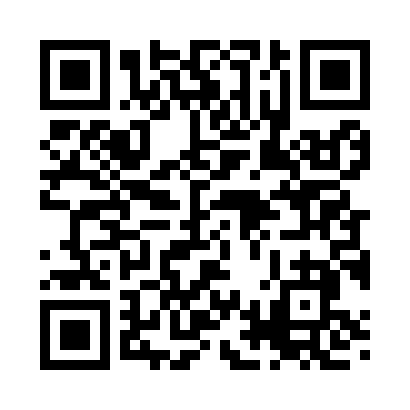 Prayer times for York Cliffs, Maine, USAWed 1 May 2024 - Fri 31 May 2024High Latitude Method: Angle Based RulePrayer Calculation Method: Islamic Society of North AmericaAsar Calculation Method: ShafiPrayer times provided by https://www.salahtimes.comDateDayFajrSunriseDhuhrAsrMaghribIsha1Wed4:055:3512:394:347:449:152Thu4:035:3412:394:347:469:173Fri4:015:3212:394:357:479:184Sat3:595:3112:394:357:489:205Sun3:585:3012:394:357:499:216Mon3:565:2812:394:367:509:237Tue3:545:2712:394:367:519:248Wed3:535:2612:394:367:529:269Thu3:515:2512:394:377:549:2810Fri3:495:2412:394:377:559:2911Sat3:485:2212:394:377:569:3112Sun3:465:2112:394:387:579:3213Mon3:445:2012:394:387:589:3414Tue3:435:1912:394:387:599:3615Wed3:415:1812:394:398:009:3716Thu3:405:1712:394:398:019:3917Fri3:385:1612:394:398:029:4018Sat3:375:1512:394:408:039:4219Sun3:355:1412:394:408:049:4320Mon3:345:1312:394:408:059:4521Tue3:335:1212:394:418:069:4622Wed3:315:1212:394:418:079:4823Thu3:305:1112:394:418:089:4924Fri3:295:1012:394:428:099:5025Sat3:285:0912:394:428:109:5226Sun3:275:0912:404:428:119:5327Mon3:255:0812:404:438:129:5428Tue3:245:0712:404:438:139:5629Wed3:235:0712:404:438:149:5730Thu3:225:0612:404:448:149:5831Fri3:215:0612:404:448:1510:00